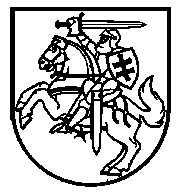 Lietuvos Respublikos VyriausybėNUTARIMASDĖL įpareigojimo TEIKTI UNIVERSALIĄJĄ pašto paslaugĄ 2019 m. gegužės 15 d. Nr. 467VilniusVadovaudamasi Lietuvos Respublikos pašto įstatymo 5 straipsnio 1 dalies 1 punktu, 15 straipsnio 1 dalimi ir įgyvendindama Universaliosios pašto paslaugos teikėjo įpareigojimo tvarkos aprašą, patvirtintą Lietuvos Respublikos Vyriausybės 2013 m. kovo 27 d. nutarimu Nr. 255 „Dėl Universaliosios pašto paslaugos teikėjo įpareigojimo tvarkos aprašo patvirtinimo“, Lietuvos Respublikos Vyriausybė  n u t a r i a:Įpareigoti akcinę bendrovę Lietuvos paštą teikti universaliąją pašto paslaugą visoje Lietuvos Respublikos teritorijoje nuo 2020 m. sausio 1 d. iki 2026 m. gruodžio 31 d. Ministras Pirmininkas		Saulius SkvernelisSusisiekimo ministras	      Rokas Masiulis